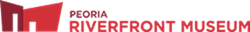 STUDENT VOLUNTEER APPLICATIONSTUDENT INFORMATION (to be completed by student – please print clearly)__________________________________       ________________________________________       _______________Name  (Please Print) 		                       Email                                                                              DOB _________________________________________________    _____________________________________________Street Address                                                                                City, State, Zip_______________________________________          __________________          ____________________________School                                                                              Grade (Fall 2019)                 PhonePARENT/ GUARDIAN INFORMATION (completed by parent/ legal guardian if student is under 18)___________________________   ________________________________    _________________   _______________Name                                                 Email                                                          Primary Phone             Alternate Phone___________________________   ________________________________    _________________   _______________Name                                                 Email                                                          Primary Phone             Alternate PhoneIn case of emergency, please contact:  _________________________________________   _______________________                                                                Name/ Relationship                                                    Phone Please list any medical conditions/ allergies: _____________________________________________________________SUMMER CAMP SCHEDULEPLEASE SELECT     Full Day 8:45-3:15 or     Half Day 8:45 – 11:30Please indicate which weeks of camp you would like to volunteer  June 3-7  Mad Scientists’ Camp                                                        July 8-12   Master Builders’ Camp  June 10-14  Robotics Camp                                                               July 15-19  Artists in Training Camp  June 17-21  STEAM Camp                                                                July 22 -26  Robotics 2.0  June 24-28  Engineering Camp                                                          July 29- Aug 2  Inventors CampPlease Check T-Shirt Size   S   M    L    XL  Please list relevant skills and experience (please include any volunteer experience you may have):Please tell us why you would like to volunteer with Peoria Riverfront Museum:Indicate if you are interested in being camp photographer.  Tell us why this experience would benefit your personal goals:REFERENCESPlease list 2 references (teacher, supervisor, etc.) other than relatives, who we may contact for a reference:Name _______________________________  Email _________________________________ Phone ________________Name  ______________________________   Email  _________________________________ Phone ________________REQUIRED SIGNATURES______________________________________________________________               ____________________Student Signature                                                                                                                Date______________________________________________________________                ____________________Parent Signature                                                                                                                  Date_________________________________________________________________________________________________For Museum Use OnlyDate Received  _______________________   Orientation Date __________________Volunteer Placement _________________________________________    Supervisor ____________________________Notes  ______________________________________________________________________________________________________________________________________________________________________________________________